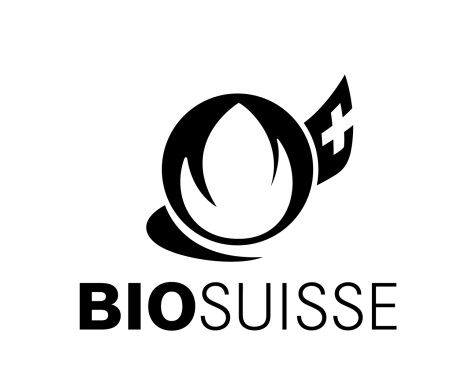 Autodichiarazione requisiti sociali internazionaliBio Suisse 2024La presente autodichiarazione va compilata in modo veritiero dal capoazienda. La persona responsabile si impegna ad aggiornare regolarmente l’autodichiarazione in caso di modifiche e di ovviare in tempo utile alle inadempienze. Si verifica la correttezza e la completezza dell’autodichiarazione e dei documenti giustificativi rilevanti in occasione di un controllo eventuale. rapporto di lavorosalute e sicurezzaequiparazione diritti dei lavoratori conferma dell’esattezza dei dati indicati sopraL’esattezza dei dati indicati sopra è confermata da: Responsabile aziendale:	     Data:	     		Firma:      Nome azienda / progetto:Responsabile aziendale:e-mail:condizioni generali di lavoro condizioni generali di lavoro Osservazioni / spiegazionigiustificativo a disposizioneTutti i collaboratori hanno ricevuto contratti di lavoro completi di: descrizione delle mansioni (Job description)ampiezza e limiti dei compitiremunerazione, orari di lavorodisciplinamento del lavoro straordinario/del 
riposoprestazioni sociali sì   no Lista dei collaboratori e contrattiTutti i collaboratori sono notificati presso le autorità competenti e hanno un permesso di lavoro? sì   noTutti i collaboratori sono informati in modo comprensibile sui loro diritti e doveri? sì   noL’anno scorso sono state necessarie misure disciplinari contro collaboratori? sì   noVerifica che per i collaboratori di subappaltatori 
valgono le stesse condizioni sociali come nella sua azienda?  sì   noDescrizione:      tempo di lavorotempo di lavoroOsservazioni / spiegazionigiustificativo a disposizioneLa durata settimanale del lavoro e i periodi di riposo (giorni di libero) sono disciplinati? (Come e dove?) sì   noAdempiono i requisiti minimi delle leggi sul lavoro 
locali?  sì   noretribuzioneretribuzioneOsservazioni / spiegazionigiustificativo a disposizioneSu quali basi ci si fonda per fissare i salari dei 
collaboratori? legali (agricoltura) legali (industria) accordi settoriali o contratto collettivo/convenzione tariffaria (industria) accordi settoriali o contratto collettivo/convenzione tariffaria (agricoltura) altre nessunaEsiste un regolamento sui salari? sì   no  regolamento salarialeI salari versati dall’azienda corrispondono almeno alle indicazioni contenute nelle basi applicate? sì   noEsiste un calcolo generalmente riconosciuto 
relativo ai costi della vita nella regione? sì   noTale calcolo è stato confrontato con i salari 
versati? sì   noSe da tale paragone è emerso che i salari sono troppo bassi: sono adottate misure supplementari per garantire i mezzi di sussistenza ai collaboratori? sì   no non applicabileLa paga è commisurata alla produttività (lavoro a cottimo)?In caso affermativo, come viene calcolato il prezzo unitario? sì   norequisiti generali concernenti la salute e la sicurezzarequisiti generali concernenti la salute e la sicurezzaOsservazioni / spiegazionigiustificativo a disposizioneEsiste materiale di pronto soccorso nell’azienda e tutti i collaboratori sanno dove si trova?  sì   noI collaboratori hanno accesso ai servizi igienici e all’acqua potabile sul posto di lavoro e un medico è raggiungibile entro un’ora (assistenza medica)? sì   noI collaboratori possono usufruire di vitto e 
alloggio?  sì   noLe perdite di guadagno in seguito a malattia, 
infortunio o gravidanza/maternità sono coperte? sì   noSono rispettate almeno le disposizioni di legge? sì   nobambinibambiniOsservazioni / spiegazionigiustificativo a disposizioneLavorano bambini nell’azienda? sì   noQuesti bambini possono frequentare regolarmente la scuola? sì   noQuali altre misure adotta per non compromettere lo sviluppo dei bambini? equiparazione di tutti i collaboratoriequiparazione di tutti i collaboratoriOsservazioni / spiegazionigiustificativo a disposizioneTutti i collaboratori hanno gli stessi diritti? sì   noTutti i collaboratori hanno in ugual misura accesso a corsi di perfezionamento e a prestazioni 
aziendali da parte del datore di lavoro (p. es. 
prestazioni in natura, possibilità di trasporto, ecc.)? sì   noTutti i collaboratori percepiscono lo stesso salario per un lavoro equivalente sì   noesercizio dei dirittiesercizio dei dirittiOsservazioni / spiegazionigiustificativo a disposizioneI collaboratori possono esercitare i loro diritti 
(giusta la legge sul lavoro)? sì   noI collaboratori hanno il diritto di riunione e di 
trattative collettive? sì   noC’è almeno un rappresentante o un consiglio aziendale che rappresenta gli interessi del 
personale di fronte alla gestione dell’azienda? sì   no